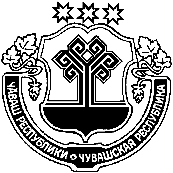      Администрация   Красночетайского района Чувашской Республики п о с т а н о в л я е т:Внести в постановление администрации района от 26.12.2018 № 546 «Об утверждении районной программы «Развитие сельского хозяйства и регулирование рынка сельскохозяйственной продукции, сырья и продовольствия Красночетайского района Чувашской Республики» на 2019-2035годы» следующие изменения:«В паспорте муниципальной программы:  Графу «Объемы финансирования муниципальной программы с разбивкой по годам ее реализации» изложить в следующей редакции:      Общий объем финансирования программы на 2019-2035 годы составит рублей, в том числе:          66 074 510,71 рублейв 2019 году -   28 659 617,78   рублейв 2020 году -      40 300,00      рублейв 2021 году-     103 900,00       рублей в 2022 году-     14 907 392,93  рубляв 2023 году-      12 341 900,00 рублейв 2024 году-      3 902 100,00   рублейв 2025 году-      556 300,00      рублей2026-2030гг.-    2 781 500,00   рублей2031-2035гг.-    2 781 500,00   рублей      из них средства федерального бюджета-22 894 998,61 рублей, в том числе:в 2019 году-  3 283 898,61 рублейв 2020 году – 0,00 рублейв 2021 году – 0,00 рублей в 2022 году – 4 236 500,00 рублейв 2023 году – 11 775 200 рублей2024 -2035гг. – 3 599 400,00 рублей  средства республиканского бюджета Чувашской Республики- 41 432 712,1 рублей, в   том числе: в 2019 году – 24 739 119,17 рублейв 2020 году -  40 300,00 рублейв 2021 году-     103 900,00   рублейв 2022 году -    10 660 692,93    рублейв 2023 году -     566 700,00  рублейв 2024 году -     302 700,00   рублейв 2025 году -    456 300,00   рублей2026-2030 гг. -  2 281 500,00 рублей2031-2035гг.-  2 281 500,00 рублей   средства местных бюджетов –1 746 800,00 рублей, в том числе:   в 2019 году -   636 600,00 рублей   в 2020 году -   0,00 рублей   в 2021 году-    0,00 рублей   в 2022 году -   10 200,00 рублей   в 2023 году -   0,00 рублей   в 2024 году-    0,00 рублей   в 2025 году -   100 000,00 рублей   2026-2030гг.-  500 000,00 рублей   2031-2035гг.-  500 000,00 рублейОбъемы и источники финансирования программы уточняются при формировании бюджета Красночетайского района Чувашской Республики на очередной финансовый год и плановый период». В разделе VI абзац 4 изложить в следующей редакции:Финансирование Программы в 2019-2035 годах2. Настоящее постановление вступает в силу после опубликования в информационном издании «Вестник Красночетайского района».3. Контроль за исполнением настоящего постановления возложить на и.о.начальника отдела сельского хозяйства и экологии администрации Красночетайского района                А.Н. Дадюкову.Глава администрации Красночетайского района                                                                                   И.Н. МихопаровСогласовано:Начальник финансового отдела                                                                            О.В. МузяковаИ.о.начальника отдела сельского хозяйства и экологии                                    А.Н.ДадюковаЗаведующий сектором правовой работы                                                         В.Н.КондратьеваПодготовила:ведущий специалист-экспертотдела сельского хозяйства и экологии                                                         М.С.КуропаткинаЧУВАШСКАЯ РЕСПУБЛИКА   АДМИНИСТРАЦИЯ КРАСНОЧЕТАЙСКОГО РАЙОНАЧĂВАШ РЕСПУБЛИКИХĔРЛĔ ЧУТАЙ РАЙОН администрацийĔПОСТАНОВЛЕНИЕ20.05.2022 №318с. Красные ЧетаийышĂну20.05.2022 318   №Хĕрлĕ Чутай салиО внесении изменений в постановление администрации района от 26.12.2018 № 546 «Об утверждении районной программы «Развитие сельского хозяйства и регулированиерынка сельскохозяйственной продукции, сырьяи продовольствия Красночетайского районаЧувашской Республики» на 2019-2035 годы»СтатусНаименование муниципальной программы Источники 
финансирования         План расходов по годам, рублей         План расходов по годам, рублей         План расходов по годам, рублей         План расходов по годам, рублей         План расходов по годам, рублей         План расходов по годам, рублей         План расходов по годам, рублейСтатусНаименование муниципальной программы Источники 
финансирования20192020202120222023-20252026-20302031-2035Муниципальная программа Красночетайского района Чувашской Республики«Развитие сельского хозяйства и регулирование рынка сельскохозяйственной продукции, сырья и продовольствия » на 2014–2020 годыВсего28659617,784030010390014907392,93 16800300  27815002781500Муниципальная программа Красночетайского района Чувашской Республики«Развитие сельского хозяйства и регулирование рынка сельскохозяйственной продукции, сырья и продовольствия » на 2014–2020 годыв т.ч.федеральный бюджет3283898,6100 4236500359940000Муниципальная программа Красночетайского района Чувашской Республики«Развитие сельского хозяйства и регулирование рынка сельскохозяйственной продукции, сырья и продовольствия » на 2014–2020 годыреспубликанский бюджет24739119,17403001039004546001   131570022815002281500Муниципальная программа Красночетайского района Чувашской Республики«Развитие сельского хозяйства и регулирование рынка сельскохозяйственной продукции, сырья и продовольствия » на 2014–2020 годыместныйбюджет63660000       10200  100 000   500000  500000